Publicado en Ciudad Real el 30/07/2021 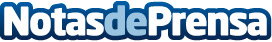 La demarcación de Ciudad Real del COACM lanza el concurso de Pintura Infantil 'Dibuja tu casa' Se propone que los niños y niñas exploren y dibujen aquel lugar de su casa más placentero e interesante, reflejando –casi inconscientemente- la arquitectura que facilita la vida de los habitantes de esa casa. El plazo de presentación de trabajos finalizará el viernes 24 de septiembre de 2021, a las 14 horasDatos de contacto:Javier Bravo606411053Nota de prensa publicada en: https://www.notasdeprensa.es/la-demarcacion-de-ciudad-real-del-coacm-lanza Categorias: Artes Visuales Sociedad Castilla La Mancha Ocio para niños Arquitectura http://www.notasdeprensa.es